Supplementary InformationforThe Role of Child Perception and Motivation in Political SocializationPeter K. HatemiThe Pennsylvania State UniversityChristopher OjedaUniversity of TennesseeTable of ContentsQuestion Wording, Response Options, and Scale ConstructionYPSS DataParty identification was measured by asking respondents in 1973 “Now I would like to ask you a few questions about political parties. Generally speaking, do you usually think of yourself as a Republican, Democrat, Independent, or what? (If Republican or Democrat) Would you call yourself a strong (R or D) or a not very strong (R or D)? (If Independent or other) Do you think of yourself as closer to the Republican or Democratic party?” Respondents are then coded as being a strong Democrat, Democrat, Democratic leaning, Independent, Republican leaning, Republican, or strong Republican. Higher values correspond to a stronger Republican identification. Cross-reports on parents are obtained by asking the same question about mothers and fathers rather than the respondent.Child education was measured by asking respondents “Have you had any other schooling since leaving high school?” Respondents who responded yes were then asked “What other schooling was that?” with response options of college, courses other than college, business courses, beauty or barbering school, vocational or trade school, nursing school, or art, music, design, and modeling school. Respondents who reported additional “college” schooling are coded as having attended college; all other respondents are coded as having not attended college.Family income was measured by asking parents in 1973 “Please look at this card and tell me the number of the include group that includes the income of all members of your family in 1972 before taxes? This figure should include salaries, wages, dividends, interest, pensions, and all other income. What would be your best guess?” Response options include:None (1)Less than $1,000 (2)$1,000 to $1,999 (3)$2,000 to $2,999 (4)$3,000 to $3,999 (5)$4,000 to $4,999 (6)$5,000 to $5,999 (7)$6,000 to $6,999 (8)$7,000 to $7,999 (9)$8,000 to $8,999 (10)$9,000 to $9,999 (11)$10,000 to $10,999 (12)$11,000 to $11,999 (13)$12,000 to $14,999 (14)$15,000 to $19,999 (15)$20,000 to $24,999 (16)$25,000 to $34,999 (17)$35,000 and over (18)Parental education was measured by asking parents in 1965 “How many grades of schooling did you have? Have you had any other school? What schooling have you had?” Response options include: none, 1 grade up to 12 grades, high school (na how much), 9 grades plus non-college training up to 12 grades plus non-college training, some college, college (na how much), bachelor’s degree, master’s degree, and several types of doctorates. Responses are then recoded into three binary variables: high school degree or less, high school degree plus some college, and college degree or more.Parent-child closeness was measured by asking the child in 1965 and 1973 “How close do you think you are to your father?” and “How close do you think you are to your mother?” Response options include “not very close” (0), “pretty close” (1), and “very close” (2). Responses across the four questions (mother vs father, 1965 vs 1973) were averaged to obtain a final parent-child closeness value. These four items form a reliable scale with a Cronbach alpha score of 0.64.Parental value strength was measured by folding and averaging five attitudinal measures. Specifically, respondents were asking the following in 1973:Some people feel that the government in Washington should see to it that every person has a job and a good standard of living. Others think the government should just let each person get ahead on his own. And, of course, other people have opinions somewhere in between…where would you place yourself on this scale, or haven’t you thought about it much?Some people are primarily concerned with doing everything possible to protect the legal rights of those accused of committing crimes. Others feel that it is more important to stop criminal activity even at the risk of reducing the rights of the accused…where would you place yourself on this scale, or haven’t you thought about it much?Some people feel that the government in Washington should make every possible effort to improve the social and economic position of blacks and other minority groups. Others feel that the government should not make any special effort to help minorities because they should help themselves…where would you place yourself on this scale, or haven’t you thought much about it?Some people think that the use of marijuana should be made legal. Others think that the penalties for using marijuana should be set higher than they are now…where would you place yourself on this scale, or haven’t you thought much about it?There is much discussion about the best way to deal with racial problems. Some people think achieving racial integration of schools is so important that it justifies busing children to schools out of their neighborhoods. Others think letting children go their neighborhood schools is so important that they oppose busing…where would you place yourself on this scale, or haven’t you thought much about it?For each question, respondents were asked to place themselves on a 7-point scale that ranged in value from the two opposing responses provided in the question. Together, these five items form a reliable scale with a Cronbach alpha score of 0.69. Responses to each question were then folded so that values ranged from the midpoint response in the original question to the extreme responses in the normal question. The folded responses were than averaged across the five questions to generate a final value for value strength.Household politicization was measured by the sum score of 6 “yes” (1) or “no” (0) questions posed to parents in 1973:How did you vote or did something keep you from voting?Did you talk to any people and try to show them that they should vote one way or another?Did you go to any political meetings, dinners, or things like that?Did you do any work for one of the parties, candidates, or issues?Did you wear a campaign button or put a campaign sticker on your car?Did you give any money or buy any tickets to help a party, candidate, or group pay for campaign expenses?A value of 0 indicates a non-politicized household, while a value of 6 indicates a very politicized household. Together, these six items form a reliable scale with a Cronbach alpha score of 0.74.HLS DataParty identification was measured by asking respondents “What is your political affiliation?” with response options of don’t know, always support Republicans, usually support Republicans, varies, usually support Democrats, always support Democrats, other, and prefer not to answer. Cross-reports are obtained by asking respondents to answer this question for mothers and fathers. Higher values correspond to a stronger Republican identification.Child and parent education was measured by asking the parent and child about their highest educational attainment. Response options include “0-7 years”, “8 years”, “1-3 years of high school”, “high school degree or 4 years of high school”, “1-3 years of college”, or “4+ years of college.” Responses are then recoded into three binary variables for “high school degree or less”, “high school degree plus some college”, and “college degree or more.”Family income was measured by asking respondents about their total family income in the year preceding the interview. Response options include:0-5k5-10k10-15k20-25k25-35k35-50k50+kResponses were then recoded to reflect the minimum value of each category in order to provide a more continuous nature to the measure.Parent-child closeness was measured using three items from the Kessler Perceived Social Support scale. Respondents were asked:How much do your parents listen to you if you need to talk about your worries or problems?How much do your parents understand the way you feel and think about things?How much could you count on your parents to lend you a few hundred dollars if you really needed it?Response options include “not at all” (0), “a little” (1), “some” (2), “quite a bit” (3)”, and “a great deal” (4). Responses were then summed to generate a final parent-child closeness scale ranging from 0 (consistently not at all closeness) to 12 (consistently a great deal close). These three items form a reliable scale with a Cronbach alpha score of 0.79.Parental value strength was measured using 23 items from the Wilson Patterson index:AbortionBusingCapitalismCensorshipDeath penaltyDivorceDraftFederal housingForeign aidGay rightsImmigrationLiberalsLiving togetherMilitary drillMoral majorityNuclear powerProperty taxSchool prayerSegregation Socialism Unions Women’s liberationX-ratedResponse options include “yes” (2), “?” (1), or “no” (0). Responses are summed and folded (about the midpoint) to generate a value “strength” score. These items form a reliable scale with a Cronbach alpha score of 0.78.NLSY DataParty identification was measured by asking respondents in 1973 “Now I would like to ask you a few questions about political parties. Generally speaking, do you usually think of yourself as a Republican, Democrat, Independent, or what? (If Republican or Democrat) Would you call yourself a strong (R or D) or a not very strong (R or D)? (If Independent or other) Do you think of yourself as closer to the Republican or Democratic party?” Respondents are then coded as being a strong Democrat, Democrat, Democratic leaning, Independent, Republican leaning, Republican, or strong Republican. Higher values correspond to a stronger Republican identification.Cross-reports of children reporting on their mother were obtained by asking “When you were growing up, did your mother think of herself mostly as a Democrat, a Republican, an Independent or what? Higher values correspond to a stronger Republican identification.Child and parent education was measured by asking parents and children “What is the highest grade or year of school that you have completed and gotten credit for?” Response options range from “none” up to “8 years of college or more.” Responses are then collapsed into three dummy variables for “high school degree or less”, “high school degree plus some college”, and “college degree or more.”Family income was measured as a continuous measure of the total sum of pre-tax income sources in the year preceding the survey year.Household politicization is measured by combining self-reported voter turnout in the previous election as well as self-reported interest in politics. Mothers were asked “How much do you follow what goes on in politics?” with response options of “never” (0), “once in a while” (1), “about half of the time” (2), “most of the time” (3), “always” (4). The two items have a Cronbach alpha score of 0.54.Table 2: Descriptive Statistics of Variables Across StudiesDistribution of Party IdentificationFigure S1: Party Identification Reports in YPSS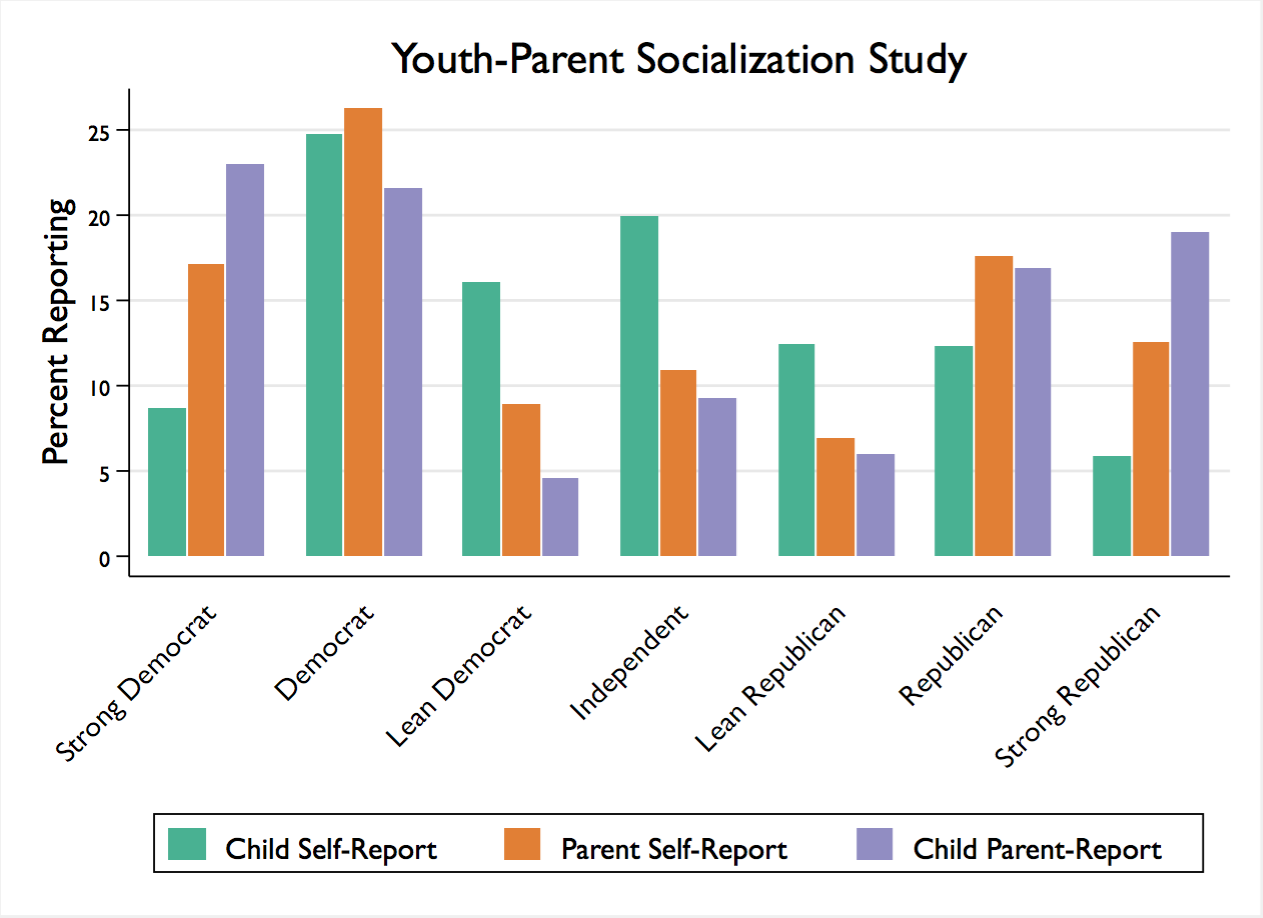 Figure S2: Party Identification Reports in the HLS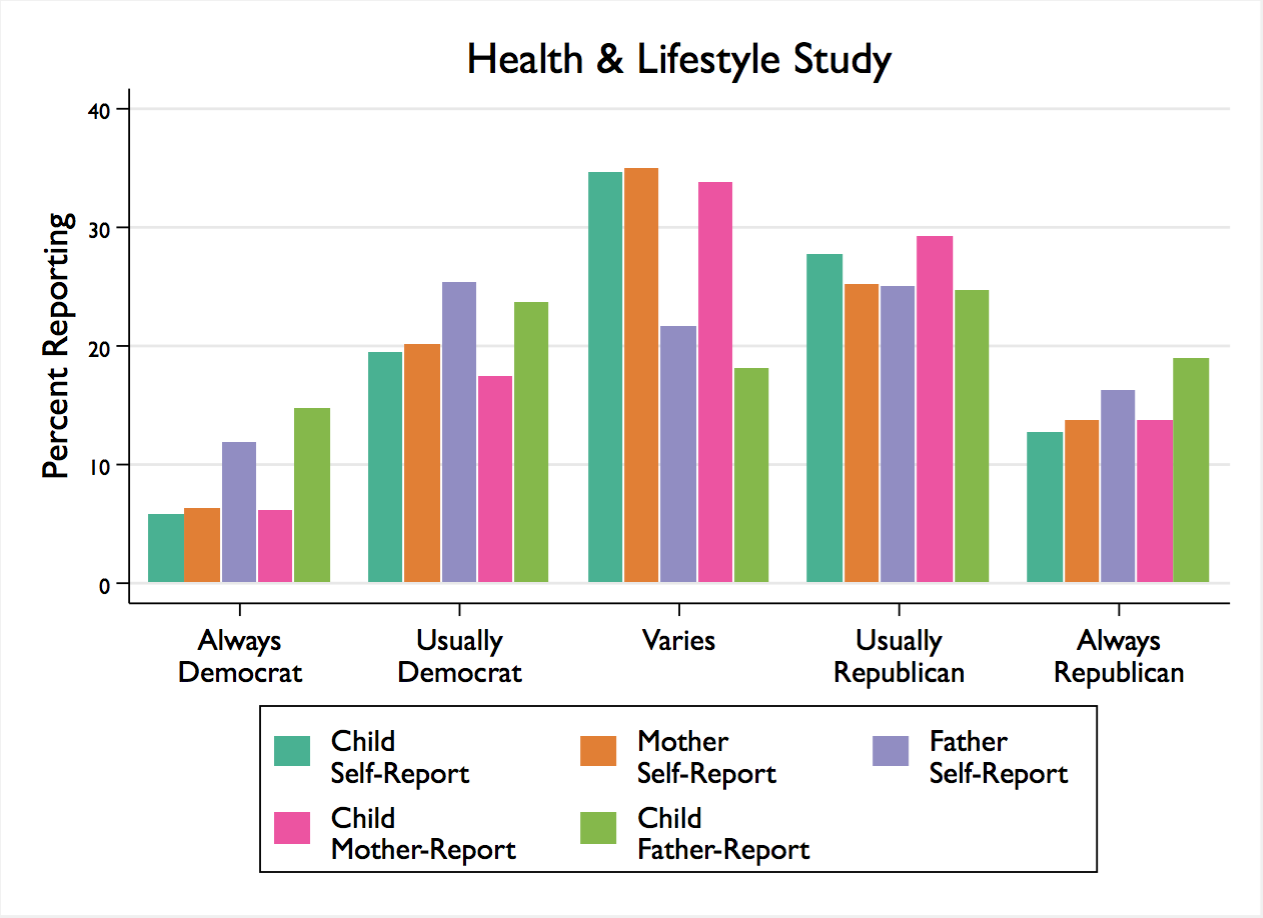 Figure S3: Party Identification Reports in the NLSY 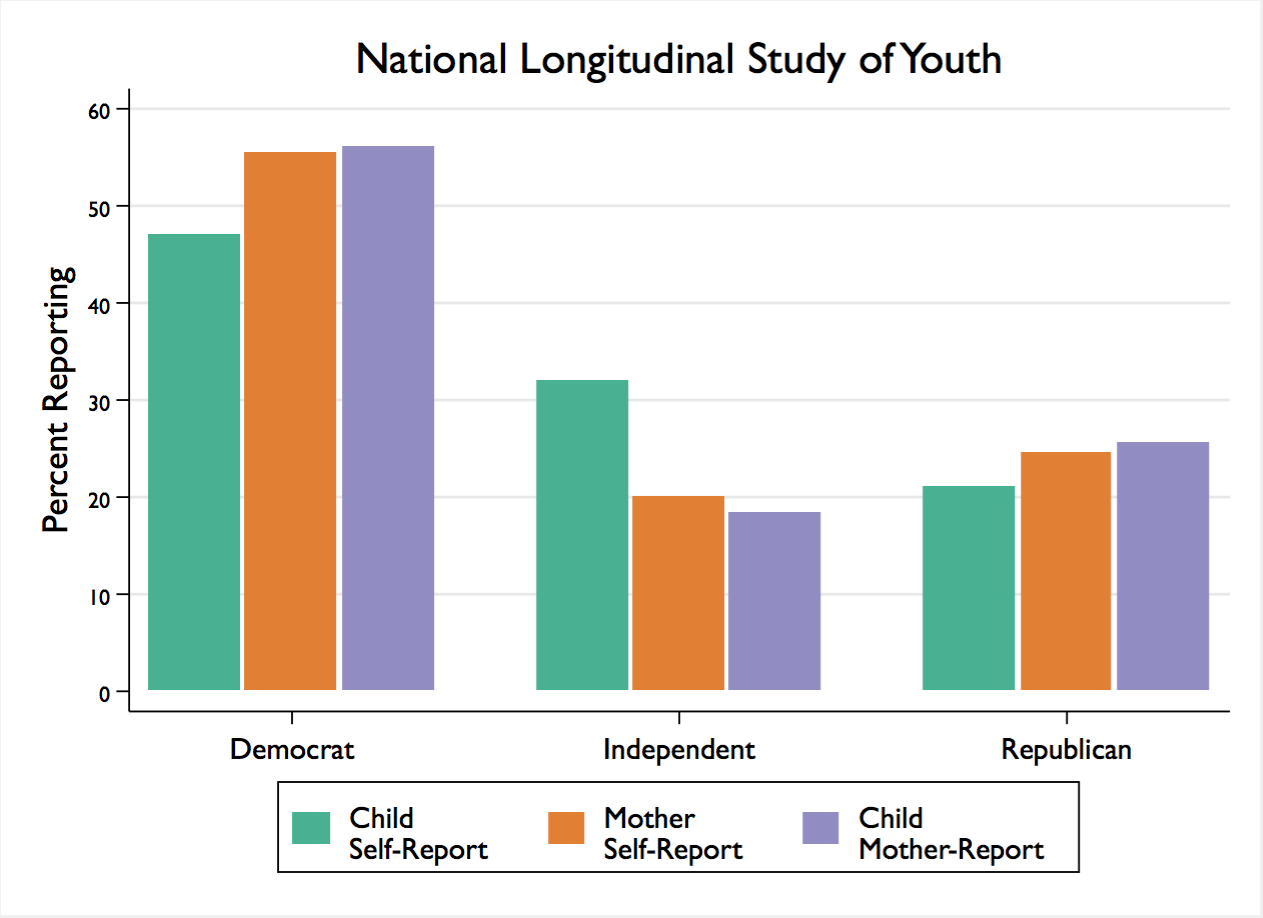 Correlations Between VariablesTable S1: YPSS CorrelationsTable S2: HLS CorrelationsTable S3: NLSY CorrelationsFull ResultsTable S4: Table 3 of the Main TextTable S5: Table 4 of the Main TextTable S6: Table 5 of the Main TextTable S7: Table 6 of the Main TextLimitations of DataDespite the contributions of this study, and remarkable strengths of the data, there are limitations. The data, while coming from longitudinal studies, are effectively cross-sectional due to measurement occasions of the cross-reports. This aspect of the data limits the causal claims that can be made based on our analyses. Similar to the majority of studies on transmission, our findings are based on variation between individuals at a single time point rather than variation within individuals over their life course. Both a strength and a limitation of the current study is the focus on party identification in the U.S. context. While party identification presents a strong test of the theory, as we have also discussed in the manuscript, future research should assess how much our findings generalize toward attitudes, values and other identities and orientations. YPSSYPSSYPSSHLSHLSHLSNLSYNLSYNLSYMeanSDRangeMeanSDRangeMeanSDRangeChild self-report PID3.6191.7171-73.2191.0751-51.7390.7821-3Mother/parent self-report PID3.6662.1131-73.1981.0981-51.6920.8401-3Father self-report PID3.2711.0861-5Child mother/parent-report PID3.8022.3191-73.0861.2721-51.6960.8511-3Child father-report PID3.0941.3491-5Parent spouse-report PID3.7562.2871-7Parent sex0.5520.4970-1Parent/mother education2.4161.2291-45.5691.1142-712.9072.8652-20Father education5.6941.2802-7Child sex0.4940.5000-10.5940.4910-10.5110.5000-1Child age49.44817.51516-9422.4794.88114-37Child race (non-White)0.0830.2760-1Child race (Black)0.2770.4480-1Child race (Hispanic)0.1920.3940-1Child education0.6430.4790-15.8311.1002-711.9322.2160-20Family income11.7513.6191-181.7041.4100-5   66,457    71,753 0-454,737Parent-child closeness1.3990.4690-3.257.8293.1460-12Mother/parental value strength1.9370.6940-35.6014.2590.4-24.4Father value strength5.7264.2860.2-24.9Household politicization0.3100.2630-1-0.0020.830-1.85-1.50123456789101112131Child self-reported PID1.002Parent self-reported PID0.471.003Parent child-reported PID0.500.721.004Spouse parent-reported PID0.490.730.651.005Parental sex (female)0.010.030.010.021.006Child sex (female)-0.030.020.000.010.011.007Child race (non-White)-0.18-0.22-0.20-0.26-0.040.031.008Child education-0.040.080.070.05-0.02-0.05-0.011.009Family income0.040.03-0.020.020.01-0.03-0.090.011.0010Parental education0.010.220.210.190.030.03-0.130.42-0.021.0011Parent-child closeness0.01-0.08-0.10-0.08-0.05-0.070.05-0.080.03-0.121.0012Parent value strength0.01-0.07-0.05-0.06-0.020.060.02-0.130.03-0.250.001.0013Household Politicization0.020.090.080.09-0.04-0.01-0.040.20-0.010.23-0.03-0.081.0012345678910111213141Child self-reported PID1.002Mother self-reported PID0.411.003Father self-reported PID0.380.661.004Mother child-reported PID0.520.710.591.005Father child-reported PID0.490.610.700.781.006Child sex (female)-0.060.020.010.020.021.007Child age-0.060.050.000.02-0.03-0.021.008Child education-0.030.060.060.010.04-0.030.101.009Mother education-0.040.020.060.020.050.00-0.060.331.0010Father education0.000.100.140.060.120.00-0.130.370.501.0011Family income0.040.010.03-0.010.00-0.400.380.260.050.041.0012Parent-child closeness0.060.010.000.020.020.04-0.100.070.080.13-0.011.0013Mother value strength-0.18-0.22-0.16-0.21-0.17-0.030.000.040.140.090.000.051.0014Father value strength-0.18-0.22-0.25-0.24-0.28-0.01-0.010.030.090.09-0.010.030.471.0012345678910111Child self-reported PID1.002Mother child-reported PID0.651.003Mother self-reported PID0.460.581.004Child race (Black)-0.34-0.38-0.401.005Child race (Hispanic)-0.010.030.02-0.431.006Child age-0.08-0.12-0.160.18-0.061.007Child sex (male)0.110.060.04-0.070.03-0.021.008Child education0.050.040.10-0.13-0.090.03-0.161.009Mother education0.050.050.06-0.04-0.12-0.150.010.231.0010Family income0.200.240.30-0.23-0.03-0.170.010.260.261.0011Household Politicization0.040.020.010.08-0.15-0.020.010.150.240.171.00YPSSYPSSYPSSYPSSHLSHLSHLSHLSNLSYNLSYNLSYNLSYDirectDirectPerception-Perception-DirectDirectPerception-Perception-DirectDirectPerception-Perception-TransmissionTransmissionAdoptionAdoptionTransmissionTransmissionAdoptionAdoptionTransmissionTransmissionAdoptionAdoptionParent/Mother PID0.252*0.281*0.570*0.0711.045*0.263*(.063)(.047)(.058)(.062)(.092)(.084)Child Perception of Parent/Mother0.124*0.772*1.582*(.061)(.071)(.093)Spouse/Father PID0.268*0.192*0.437*0.063(.058)(.059)(.058)(.062)Child Perception of Spouse/Father0.420*(.066)Female (C)-0.176-0.157-0.223*-0.253*-0.483*-0.404*(.163)(.158)(.095)(.093)(.118)(.112)Non-White/Black (C)-0.417-0.384-1.313*-0.725*(.311)(.337)(.166)(.146)Hispanic (C)-0.699*-0.459*(.170)(.150)Age (C)-0.027*-0.027*0.0250.022(.007)(.007)(.017)(.016)Education (C)-0.165-0.155-0.115-0.089-0.051-0.0270.1740.1650.062(.060)(.032)(.029)Female (P)0.0180.043(.099)0.101Education Parent/Mother (P)-0.121-0.243-0.073-0.0800.0010.004(.094)(.233)(.051)(.049)(.019)(.017)Education Father (P)-0.059-0.074(.044)(.042)Family Income0.0140.0220.125*0.128*0.0130.003(.021)(.020)(.039)(.038)(.011)(.009)Parent-Child Closeness0.1810.2530.071*0.061*(.177)(.176)(.019)(.019)Parent/Mother Value Strength0.1270.109-0.031*-0.029*(.126)(.125)(.012)(.011)Father Value Strength-0.022-0.003(.012)(.011)Household Politicization-0.126-0.1330.0950.051(.033)(.327)(.087)(.076)Observations7557552383238317151715Note: Data come from the Youth-Parent Socialization Study (YPSS), the Health & Lifestyles Study (HLS), and the National Longitudinal Study of Youth (NLSY). Models are ordered logistic regression, cell entries are estimated coefficients, and standard errors are listed in parentheses.Note: Data come from the Youth-Parent Socialization Study (YPSS), the Health & Lifestyles Study (HLS), and the National Longitudinal Study of Youth (NLSY). Models are ordered logistic regression, cell entries are estimated coefficients, and standard errors are listed in parentheses.Note: Data come from the Youth-Parent Socialization Study (YPSS), the Health & Lifestyles Study (HLS), and the National Longitudinal Study of Youth (NLSY). Models are ordered logistic regression, cell entries are estimated coefficients, and standard errors are listed in parentheses.Note: Data come from the Youth-Parent Socialization Study (YPSS), the Health & Lifestyles Study (HLS), and the National Longitudinal Study of Youth (NLSY). Models are ordered logistic regression, cell entries are estimated coefficients, and standard errors are listed in parentheses.Note: Data come from the Youth-Parent Socialization Study (YPSS), the Health & Lifestyles Study (HLS), and the National Longitudinal Study of Youth (NLSY). Models are ordered logistic regression, cell entries are estimated coefficients, and standard errors are listed in parentheses.Note: Data come from the Youth-Parent Socialization Study (YPSS), the Health & Lifestyles Study (HLS), and the National Longitudinal Study of Youth (NLSY). Models are ordered logistic regression, cell entries are estimated coefficients, and standard errors are listed in parentheses.Note: Data come from the Youth-Parent Socialization Study (YPSS), the Health & Lifestyles Study (HLS), and the National Longitudinal Study of Youth (NLSY). Models are ordered logistic regression, cell entries are estimated coefficients, and standard errors are listed in parentheses.Note: Data come from the Youth-Parent Socialization Study (YPSS), the Health & Lifestyles Study (HLS), and the National Longitudinal Study of Youth (NLSY). Models are ordered logistic regression, cell entries are estimated coefficients, and standard errors are listed in parentheses.Note: Data come from the Youth-Parent Socialization Study (YPSS), the Health & Lifestyles Study (HLS), and the National Longitudinal Study of Youth (NLSY). Models are ordered logistic regression, cell entries are estimated coefficients, and standard errors are listed in parentheses.Note: Data come from the Youth-Parent Socialization Study (YPSS), the Health & Lifestyles Study (HLS), and the National Longitudinal Study of Youth (NLSY). Models are ordered logistic regression, cell entries are estimated coefficients, and standard errors are listed in parentheses.Note: Data come from the Youth-Parent Socialization Study (YPSS), the Health & Lifestyles Study (HLS), and the National Longitudinal Study of Youth (NLSY). Models are ordered logistic regression, cell entries are estimated coefficients, and standard errors are listed in parentheses.Note: Data come from the Youth-Parent Socialization Study (YPSS), the Health & Lifestyles Study (HLS), and the National Longitudinal Study of Youth (NLSY). Models are ordered logistic regression, cell entries are estimated coefficients, and standard errors are listed in parentheses.Note: Data come from the Youth-Parent Socialization Study (YPSS), the Health & Lifestyles Study (HLS), and the National Longitudinal Study of Youth (NLSY). Models are ordered logistic regression, cell entries are estimated coefficients, and standard errors are listed in parentheses.* p < .05; † p < .10 (two-tailed)* p < .05; † p < .10 (two-tailed)* p < .05; † p < .10 (two-tailed)* p < .05; † p < .10 (two-tailed)* p < .05; † p < .10 (two-tailed)* p < .05; † p < .10 (two-tailed)* p < .05; † p < .10 (two-tailed)* p < .05; † p < .10 (two-tailed)* p < .05; † p < .10 (two-tailed)* p < .05; † p < .10 (two-tailed)* p < .05; † p < .10 (two-tailed)* p < .05; † p < .10 (two-tailed)* p < .05; † p < .10 (two-tailed)YPSSYPSSHLSHLSHLSHLSNLSYNLSYParentsParentsMothersMothersFathersFathersMothersMothersParty IdentificationParent/Mother PID-0.520*0.5770.562*-0.724(.198)(.370)(.058)(.494)Spouse/Father PID0.261*0.437*0.246(.060)(.059)(.357)ModeratorsParent-Child Closeness-1.374*-0.046-0.006(.336)(.058)(.058)Parent Value Strength-0.210-0.088*-0.120*(.257)(.030)(.031)Child Education0.0280.1120.006-0.270*(.338)(.177)(.179)(.069)Household Politicization-1.0330.082(.678)(.106)InteractionsParent PID X Closeness0.396*0.037*0.024(.082)(.017)(.017)Parent PID X Value Strength0.0950.019*0.033*(.059)(.009)(.009)Parent PID X Child Education-0.044-0.070-0.0360.132*(.085)(.053)(.051)(.037)Parent PID X Politicization0.2190.082(.153)(.106)Control VariablesFemale (C)-0.162-0.230*-0.233*-0.477*(.161)(.095)(.095)(.118)Non-White/Black (C)-0.402-1.313*(.291)(.165)Hispanic (C)-0.680*0.168Age (C)-0.026*-0.026*0.024*0.007(.007)(.017)Female (P)0.006(.100)Education Parent/Mother (P)-0.115-0.062-0.061-0.001(.093)(.051)(.051)(.019)Education Father (P)-(.055)-0.043(.044)(.044)Family Income0.0240.254*0.126*0.010(.020)(.039)(.038)(.011)Other Parental Value Strength-(.019)-(.025)*(.012)(.012)Observations755238323831715Note: Data come from the Youth-Parent Socialization Study (YPSS), the Health & Lifestyles Study (HLS), and the National Longitudinal Study of Youth (NLSY). Models are ordered logistic regression, cell entries are estimated coefficients, and standard errors are listed in parentheses.Note: Data come from the Youth-Parent Socialization Study (YPSS), the Health & Lifestyles Study (HLS), and the National Longitudinal Study of Youth (NLSY). Models are ordered logistic regression, cell entries are estimated coefficients, and standard errors are listed in parentheses.Note: Data come from the Youth-Parent Socialization Study (YPSS), the Health & Lifestyles Study (HLS), and the National Longitudinal Study of Youth (NLSY). Models are ordered logistic regression, cell entries are estimated coefficients, and standard errors are listed in parentheses.Note: Data come from the Youth-Parent Socialization Study (YPSS), the Health & Lifestyles Study (HLS), and the National Longitudinal Study of Youth (NLSY). Models are ordered logistic regression, cell entries are estimated coefficients, and standard errors are listed in parentheses.Note: Data come from the Youth-Parent Socialization Study (YPSS), the Health & Lifestyles Study (HLS), and the National Longitudinal Study of Youth (NLSY). Models are ordered logistic regression, cell entries are estimated coefficients, and standard errors are listed in parentheses.Note: Data come from the Youth-Parent Socialization Study (YPSS), the Health & Lifestyles Study (HLS), and the National Longitudinal Study of Youth (NLSY). Models are ordered logistic regression, cell entries are estimated coefficients, and standard errors are listed in parentheses.Note: Data come from the Youth-Parent Socialization Study (YPSS), the Health & Lifestyles Study (HLS), and the National Longitudinal Study of Youth (NLSY). Models are ordered logistic regression, cell entries are estimated coefficients, and standard errors are listed in parentheses.Note: Data come from the Youth-Parent Socialization Study (YPSS), the Health & Lifestyles Study (HLS), and the National Longitudinal Study of Youth (NLSY). Models are ordered logistic regression, cell entries are estimated coefficients, and standard errors are listed in parentheses.Note: Data come from the Youth-Parent Socialization Study (YPSS), the Health & Lifestyles Study (HLS), and the National Longitudinal Study of Youth (NLSY). Models are ordered logistic regression, cell entries are estimated coefficients, and standard errors are listed in parentheses.YPSSYPSSHLSHLSHLSHLSNLSYNLSYParentsParentsMothersMothersFathersFathersMothersMothersParty IdentificationParent/Mother PID0.394*1.605*0.807*-0.669(.195)(.429)(.071)(.630)Spouse/Father PID0.258*0.669*1.479*(.061)(.071)(.421)ModeratorsParent-Child Closeness-0.5700.1050.075(.377)(.066)(.067)Parent Value Strength0.276-0.035-0.014(.238)(.036)(.037)Child Education-0.358-0.303-0.229-0.400*(.326)(.202)(.207)(.088)Household Politicization-1.406*-0.591*(.625)(.247)InteractionsParent PID X Closeness0.110-0.027-0.017(.081)(.020)(.019)Parent PID X Value Strength-0.0440.003-0.018(.061)(.011)(.011)Parent PID X Child Education0.0630.0500.0520.176*(.079)(.060)(.059)(.048)Parent PID X Politicization0.390*0.372*(.147)(.135)Control VariablesFemale (C)0.0190.0450.153-0.236†(.147)(.107)(.105)(.142)Non-White/Black (C)-0.076-1.396*(.300)(.208)Hispanic (C)-0.531*0.209Age (C)-0.001-0.018*0.0150.008(.008)(.021)Female (P)-0.030(.120)Education Parent/Mother (P)0.155†0.0450.011-0.009(.085)(.061)(.061)(.027)Education Father (P)-(.002)0.071(.053)(.052)Family Income-0.022-0.0010.0400.032*(.020)(.043)(.043)(.014)Other Parental Value Strength-(.037)*-(.001)(.014)(.014)Observations755238323831715Note: Data come from the Youth-Parent Socialization Study (YPSS), the Health & Lifestyles Study (HLS), and the National Longitudinal Study of Youth (NLSY). Models are ordered logistic regression, cell entries are estimated coefficients, and standard errors are listed in parentheses.Note: Data come from the Youth-Parent Socialization Study (YPSS), the Health & Lifestyles Study (HLS), and the National Longitudinal Study of Youth (NLSY). Models are ordered logistic regression, cell entries are estimated coefficients, and standard errors are listed in parentheses.Note: Data come from the Youth-Parent Socialization Study (YPSS), the Health & Lifestyles Study (HLS), and the National Longitudinal Study of Youth (NLSY). Models are ordered logistic regression, cell entries are estimated coefficients, and standard errors are listed in parentheses.Note: Data come from the Youth-Parent Socialization Study (YPSS), the Health & Lifestyles Study (HLS), and the National Longitudinal Study of Youth (NLSY). Models are ordered logistic regression, cell entries are estimated coefficients, and standard errors are listed in parentheses.Note: Data come from the Youth-Parent Socialization Study (YPSS), the Health & Lifestyles Study (HLS), and the National Longitudinal Study of Youth (NLSY). Models are ordered logistic regression, cell entries are estimated coefficients, and standard errors are listed in parentheses.Note: Data come from the Youth-Parent Socialization Study (YPSS), the Health & Lifestyles Study (HLS), and the National Longitudinal Study of Youth (NLSY). Models are ordered logistic regression, cell entries are estimated coefficients, and standard errors are listed in parentheses.Note: Data come from the Youth-Parent Socialization Study (YPSS), the Health & Lifestyles Study (HLS), and the National Longitudinal Study of Youth (NLSY). Models are ordered logistic regression, cell entries are estimated coefficients, and standard errors are listed in parentheses.Note: Data come from the Youth-Parent Socialization Study (YPSS), the Health & Lifestyles Study (HLS), and the National Longitudinal Study of Youth (NLSY). Models are ordered logistic regression, cell entries are estimated coefficients, and standard errors are listed in parentheses.Note: Data come from the Youth-Parent Socialization Study (YPSS), the Health & Lifestyles Study (HLS), and the National Longitudinal Study of Youth (NLSY). Models are ordered logistic regression, cell entries are estimated coefficients, and standard errors are listed in parentheses.* p < .05; † p < .10 (two-tailed)* p < .05; † p < .10 (two-tailed)* p < .05; † p < .10 (two-tailed)* p < .05; † p < .10 (two-tailed)* p < .05; † p < .10 (two-tailed)* p < .05; † p < .10 (two-tailed)* p < .05; † p < .10 (two-tailed)* p < .05; † p < .10 (two-tailed)* p < .05; † p < .10 (two-tailed)YPSSYPSSHLSHLSHLSHLSNLSYNLSYParentsParentsMothersMothersFathersFathersMothersMothersParty IdentificationParent/Mother PID0.1220.0650.053*0.273*(.063)(.062)(.061)(.084)Spouse/Father PID0.199*0.0650.052*(.061)(.062)(.062)Perception of Parent/Mother-0.371*1.161*0.7792.042*(.174)(.357)(.071)(.445)Perception of Spouse/Father0.199*0.426*0.410(.061)(.066)(.324)ModeratorsParent-Child Closeness-1.231*-0.158*-0.140*(.318)(.056)(.053)Parent Value Strength-0.194-0.081*-0.123*(.228)(.028)(.028)Child Education0.1740.450*0.3000.036(.305)(.170)(.160)(.066)Household Politicization-0.6510.111(.609)(.182)InteractionsPerception X Closeness0.352*0.070*0.063*(.069)(.017)(.015)Perception X Value Strength0.0910.017*0.040*(.054)(.009)(.008)Perception X Child Education-0.101-0.170*-0.121*-0.034(.073)(.050)(.046)(.033)Perception X Politicization0.153-0.033(.130)(.094)Control VariablesFemale (C)0.019-0.281*-0.288*-0.406*(.147)(.094)(.093)(.111)Non-White/Black (C)-0.076-0.728*(.300)(.146)Hispanic (C)-0.459*0.151Age (C)-0.026*-0.025*0.0230.007(.006)(.016)Female (P)-0.030(.120)Education Parent/Mother (P)0.155-0.067-0.0580.005(.085)(.049)(.048)(.017)Education Father (P)-(.070)-0.061(.042)(.041)Family Income-0.0220.125*0.127*0.003(.020)(.038)(.038)(.009)Other Parental Value Strength(.001)-(.021)(.011)(.011)Observations755238323831715Note: Data come from the Youth-Parent Socialization Study (YPSS), the Health & Lifestyles Study (HLS), and the National Longitudinal Study of Youth (NLSY). Models are ordered logistic regression, cell entries are estimated coefficients, and standard errors are listed in parentheses.Note: Data come from the Youth-Parent Socialization Study (YPSS), the Health & Lifestyles Study (HLS), and the National Longitudinal Study of Youth (NLSY). Models are ordered logistic regression, cell entries are estimated coefficients, and standard errors are listed in parentheses.Note: Data come from the Youth-Parent Socialization Study (YPSS), the Health & Lifestyles Study (HLS), and the National Longitudinal Study of Youth (NLSY). Models are ordered logistic regression, cell entries are estimated coefficients, and standard errors are listed in parentheses.Note: Data come from the Youth-Parent Socialization Study (YPSS), the Health & Lifestyles Study (HLS), and the National Longitudinal Study of Youth (NLSY). Models are ordered logistic regression, cell entries are estimated coefficients, and standard errors are listed in parentheses.Note: Data come from the Youth-Parent Socialization Study (YPSS), the Health & Lifestyles Study (HLS), and the National Longitudinal Study of Youth (NLSY). Models are ordered logistic regression, cell entries are estimated coefficients, and standard errors are listed in parentheses.Note: Data come from the Youth-Parent Socialization Study (YPSS), the Health & Lifestyles Study (HLS), and the National Longitudinal Study of Youth (NLSY). Models are ordered logistic regression, cell entries are estimated coefficients, and standard errors are listed in parentheses.Note: Data come from the Youth-Parent Socialization Study (YPSS), the Health & Lifestyles Study (HLS), and the National Longitudinal Study of Youth (NLSY). Models are ordered logistic regression, cell entries are estimated coefficients, and standard errors are listed in parentheses.Note: Data come from the Youth-Parent Socialization Study (YPSS), the Health & Lifestyles Study (HLS), and the National Longitudinal Study of Youth (NLSY). Models are ordered logistic regression, cell entries are estimated coefficients, and standard errors are listed in parentheses.Note: Data come from the Youth-Parent Socialization Study (YPSS), the Health & Lifestyles Study (HLS), and the National Longitudinal Study of Youth (NLSY). Models are ordered logistic regression, cell entries are estimated coefficients, and standard errors are listed in parentheses.* p < .05; † p < .10 (two-tailed)* p < .05; † p < .10 (two-tailed)* p < .05; † p < .10 (two-tailed)* p < .05; † p < .10 (two-tailed)* p < .05; † p < .10 (two-tailed)* p < .05; † p < .10 (two-tailed)* p < .05; † p < .10 (two-tailed)* p < .05; † p < .10 (two-tailed)* p < .05; † p < .10 (two-tailed)